Cestování s vařečkou: ItálieCílem pracovního listu je připravit návod na recept, jak si uvařit lilky s rajčatovou omáčkou. Cestování s vařečkou: Itálie________________________________________________________Namaluj tyto potraviny použité v receptu na lilek s rajčatovou omáčkou: lilek, cibule, česnek, rajčata, mozzarella, olivový olej, sýr na strouhání.Podle obrázkové osnovy napiš postup přípravy lilku s rajčatovou omáčkou: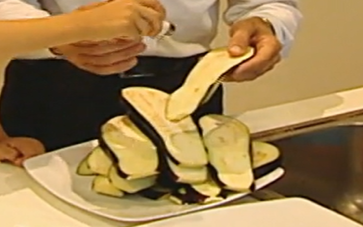 .….............................................................................................……………………………………………………………………………………………..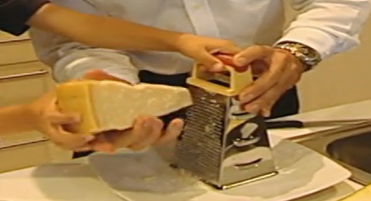 .….............................................................................................……………………………………………………………………………………………..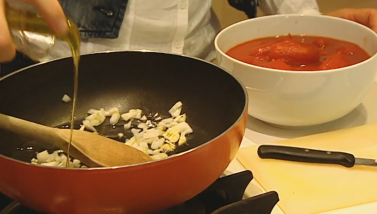 .….............................................................................................……………………………………………………………………………………………..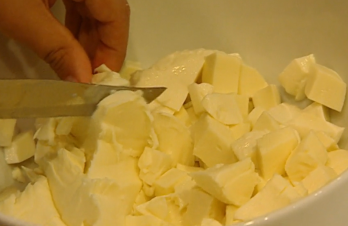 .….............................................................................................……………………………………………………………………………………………..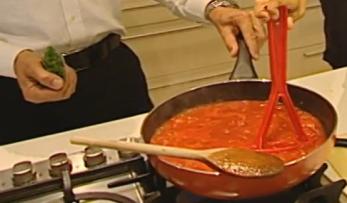 ……………………………………………………………………………………………..……………………………………………………………………………………………..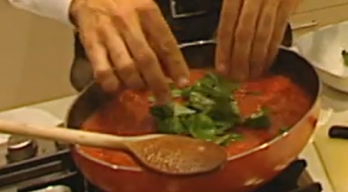 ……………………………………………………………………………………………..……………………………………………………………………………………………..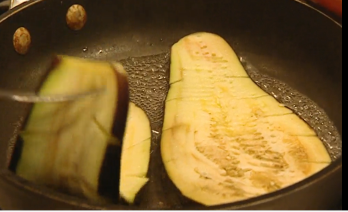 ………………………………………………………………………………………………………………………………………………………………………………………………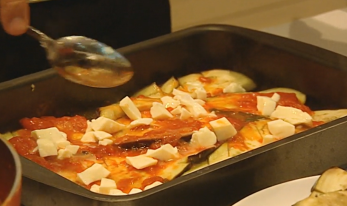 ………………………………………………………………………………………………………………………………………………………………………………………………………………………………………………………………………………………………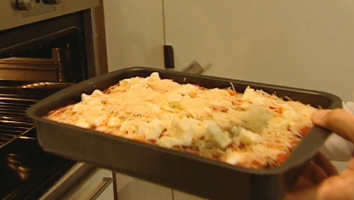 ………………………………………………………………………………………………Co jsem se touto aktivitou naučil/a:………………………………………………………………………………………………………………………………………………………………………………………………………………………………………………………………………………………………………………………………………………………………………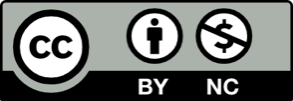 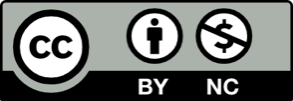 